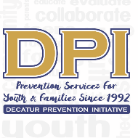 COALITION MEETING                August 8, 202312:00 p.m. 1:30 p.m.Please put your name and your affiliation in the Chat RoomWELCOME WITH VISION AND MISSION Vision- Promote a healthy Decatur, free of the negative effects of alcohol and other drugs on youth and families. Mission- Systematically implement evidence-based strategies to promote the behavioral health of youth and families.Introductions, Agency Affiliation, Sector-Reminder -Expanding Sectors and preparing for the next round of funding opportunities with Coalition Involvement Agreements.DHS 101-New parents to the school system, 9th grade parents, and parents that have never gone to DHS 101-DPI will tableGSHS Data is Out-Slight increase in 30-day alcohol use, binge drinking, and marijuana use holding steady. Overall, vaping increased by 1% but is dramatically down from 2019. Sustainability?Youth Action Team: Six existing members and four possible new members-STOP Act: Ages 12-20  Alcohol Graduating Senior handbook for DHS and ASC-Terrie and Ladarious- https://bit.ly/ParentHandbookYoungAdultshttps://bit.ly/ParentHandbookYoungAdultsCollege Action Team-Waiting for Student ReturnAlcohol info for dorms (poster under development)Discussing consequences for violationsSticker Shock campaign w/College Action Team-Fall (2 retailers-fall or delivery boxes?) The team will also consider partnering with pizza restaurants to add to pizza boxesSeeking student liaison for DPI and Agnes ScottPartnership for Success 14-24 (Alcohol & Illegal Drugs)-thru Sept 2024Community Readiness Report- Completed in July, Seven people interviewed-last survey conducted in 2021. Decatur is at a level d 3 (vague awareness); the July survey received a 4 (preplanning) scorePreVenture-Parent permissions requested by health teachers 3 out of 200 returned by parents; one suggestion to increase participation may be to offer an incentive to complete the surveyAvailable meeting space may limit the number of groups offered. Naloxone Ad recently completed at North Dekalb and Madison Yard AMC- still awaiting analytics.ASC Survey- IRB submitted – Still waiting on a response from facultyFreshmen Orientation event -August 19 (Harm Reduction? Drink covers, etc.).LGBTQ+ Community -Terrie and Carol working on a project  Drug-Free Communities 9-18 (Alcohol, Nicotine, Marijuana)-Thru Sept 2024Got Outcomes Application-Marijuana Focus-Awaiting DecisionLast Year-ends Sept. 2024CMAT Recent & Upcoming Events-DeeMarijuana Focus GroupsEBP-Scheduled 8/18 Two Rounds only Prevention Plus Wellness-Plan to begin earlierCommunity Survey Completed-Hope to present data at DHS 101-Thoughts re: community-wide event with maybe new leadership?Focus Articles for DPI and Network Volunteers NeededAt-A-Glance Evidence-Based Programs-Safe Homes “Decatur Parents Network.”All Stars-7th grade Wellness class started at Beacon HillPrevention Plus Wellness 9th – Waiting to talk to teachersThis Is Not About Drugs-PreVenture-Screening: Should we expand screening to other gradesParent Handbook for Graduating Seniors and ASC incoming students- Completed for Year(Penn State version)Youth Action Team Georgia Teen Institute in Duluth on 9/9/23Possible Narcan trainingNEXT MEETING: Doodle to be sent to determine if a new time is needed. What to do at Stage 4 Readiness?Introduce information about the issue through presentations andmedia.Visit and invest community leaders in the cause.Review existing efforts in the community (curriculum, programs, activities, etc.) to determine who the target populations are andConsider the degree of success of current efforts.Conduct local focus groups to discuss issues and develop strategies.Increase media exposure through radio and television public service announcements.